       ҠАРАР                                                                                  РЕШЕНИЕСовета  сельского  поселения  Улу-Телякский  сельсовет  муниципального  района  Иглинский  район  Республики  Башкортостан 28 созываОб утверждении Соглашения между органами местного самоуправления муниципального района Иглинский район Республики Башкортостан и сельского поселения Улу-Телякский сельсовет муниципального района Иглинский район Республики Башкортостан о передаче сельскому поселению части полномочий муниципального районаВ соответствии с частью 4 статьи 15 Федерального закона от 06 октября 2003 года № 131-ФЗ «Об общих принципах организации местного самоуправления в Российской Федерации», руководствуясь Законом Республики Башкортостан от 30 октября 2014 № 139-з «О внесении изменений в Закон Республики Башкортостан «О местном самоуправлении в Республике Башкортостан», Совет сельского поселения Улу-Телякский сельсовет муниципального района Иглинский район Республики Башкортостан  решил:1. Утвердить Соглашение между органами местного самоуправления муниципального района Иглинский район Республики Башкортостан и сельского поселения Улу-Телякский сельсовет муниципального района Иглинский район Республики Башкортостан о передаче сельскому поселению части полномочий муниципального района, согласно приложению.2.Настоящее решение обнародовать на информационном стенде Администрации сельского поселения Улу-Телякский сельсовет муниципального района Иглинский район Республики Башкортостан и на официальном сайте   сельского поселения Улу-Телякский  сельсовет муниципального  района Иглинский район  Республики Башкортостан.3.Контроль за исполнением настоящего решения возложить на постоянную комиссию  Совета по бюджету, налогам, вопросам муниципальной собственности (пред.комиссии - Гималтдинова Г.Р.).	Глава сельского поселения 					     Р.Р.Чингизов	27 декабря 2021 года	№ 228							         Приложение							         к решению Совета сельского 								         поселения Улу-Телякский сельсовет 							         муниципального района Иглинский 							         район Республики Башкортостан							         от 27 декабря 2021 года №228Соглашение между органами местного самоуправления муниципального района Иглинский район Республики Башкортостан и сельского поселения Улу-Телякский сельсовет муниципального района Иглинский район Республики Башкортостан о передаче сельскому поселению части полномочий муниципального районаСовет муниципального района Иглинский район Республики Башкортостан, именуемый в дальнейшем Район, в лице председателя Совета муниципального района Иглинский район Республики Башкортостан Карунас Жанны Леонидовны, действующего на основании Устава, с одной стороны, и Совет сельского поселения Улу-Телякский сельсовет муниципального района Иглинский район Республики Башкортостан, именуемый в дальнейшем Поселение, в лице главы сельского поселения Улу-Телякский сельсовет муниципального района Иглинский район Республики Башкортостан Чингизова Рустема Рифовича, действующего на основании Устава, с другой стороны, заключили настоящее Соглашение о нижеследующем:1. Предмет СоглашенияВ соответствии с настоящим Соглашением Район передает Поселению часть полномочий по вопросу «дорожная деятельность в отношении автомобильных дорог местного значения в границах населенных пунктов поселения и обеспечение безопасности дорожного движения на них, включая создание и обеспечение функционирования парковок (парковочных мест), осуществление муниципального контроля на автомобильном транспорте, городском наземном электрическом транспорте и в дорожном хозяйстве в границах населенных пунктов поселения, а также осуществление иных полномочий в области использования автомобильных дорог и осуществления дорожной деятельности в соответствии с законодательством Российской Федерации».В рамках исполнения переданных по настоящему Соглашению полномочий Поселение осуществляет:1) содержание, ремонт, капитальный ремонт автомобильных дорог общего пользования местного значения в границах Поселения, согласно приложению, к настоящему Соглашению;2) обеспечение безопасности дорожного движения, включая создание и обеспечение функционирования парковок (парковочных мест);3) мониторинг сохранности автомобильных дорог местного значения в границах Поселения;4) определение размера вреда, причиняемого тяжеловесными транспортными средствами при движении по автомобильным дорогам местного значения;5) проектирование, строительство и реконструкция автомобильных дорог общего использования местного значения в границах Поселения;6) организация дорожного движения.2. Права и обязанности СторонВ целях реализации настоящего соглашения Район обязан:Предусматривать в бюджете муниципального района Иглинский район Республики Башкортостан на очередной финансовый год и плановый период расходы на предоставление переданных полномочий в очередном финансовом году и плановом периоде.Передать Поселению в порядке, установленном настоящим Соглашением, финансовые средства на реализацию переданных полномочий.По запросу Поселения своевременно и в полном объеме предоставлять информацию в целях реализации Поселением переданных полномочий.Осуществлять контроль за осуществлением Поселением переданных полномочий, а также за целевым использованием предоставленных финансовых средств для реализации переданных полномочий.Требовать возврата предоставленных финансовых средств на осуществление переданных полномочий в случаях их нецелевого использования Поселением, а также неисполнения Поселением переданных полномочий.Взыскивать в установленном законом порядке использованные не по назначению средства, предоставленные на осуществление полномочий, предусмотренных статьей 1.2 настоящего Соглашения.В целях реализации настоящего соглашения Район вправе:Участвовать в совещаниях, проводимых Поселением по вопросам реализации переданных полномочий.Вносить предложения и рекомендации по повышению эффективности реализации переданных полномочий.В целях реализации настоящего соглашения Поселение обязано:Своевременно, качественно, добросовестно и в полном объеме выполнять обязательства по осуществлению переданных полномочий, указанных в пункте 1.2 настоящего Соглашения, в соответствии с законодательством Российской Федерации, законодательством Республики Башкортостан и настоящим соглашением с учетом потребностей и интересов муниципального района Иглинский район за счет финансовых средств, предоставляемых Районом.Представлять документы и иную информацию, связанную с выполнением переданных полномочий, не позднее 15 дней со дня получения письменного запроса.2.3.3. Обеспечивать условия для беспрепятственного проведения Районом проверок осуществления переданных полномочий и использования предоставленных финансовых средств.2.4. В целях реализации настоящего соглашения Поселение вправе:Запрашивать у Района информацию, необходимую для реализации переданных полномочий.Дополнительно использовать собственные материальные ресурсы.Приостанавливать на срок до одного месяца исполнение переданных полномочий при непредставлении Районом финансовых средств для осуществления переданных полномочий в течение двух месяцев с момента последнего перечисления.При непредставлении Районом финансовых средств для осуществления переданных полномочий в течение трех месяцев с момента последнего перечисления прекратить исполнение переданных полномочий.Предоставлять Району предложения по ежегодному объему финансовых средств, предоставляемых бюджету сельского поселения Улу –Телякский сельсовет муниципального района Иглинский район Республики Башкортостан для осуществления переданных полномочий.3. Порядок определения объема и предоставления финансовых средств для осуществления переданных полномочий3.1. Финансовые средства для реализации переданных полномочий предоставляются Районом Поселению в форме иных межбюджетных трансфертов.3.2. Объем иных межбюджетных трансфертов, необходимых для осуществления передаваемых полномочий Поселению, определяется из - протяженности дорог (км) согласно статистического отчета № 3-ДГ (мо) в сумме 800 000 (восемьсот тысяч) рублей.3.3. Финансовые средства перечисляются ежемесячно в размере 1/12 объема межбюджетных трансфертов.3.4. Финансовые средства, передаваемые Поселению на реализацию переданных полномочий, носят целевой характер и не могут быть использованы на другие цели.3.5. В случае нецелевого использования Поселением финансовых средств, если данный факт установлен уполномоченными контрольными органами, финансовые средства подлежат возврату в бюджет Района по его требованию.4. Основания и порядок прекращения Соглашения4.1. Настоящее Соглашение может быть прекращено, в том числе досрочно:по соглашению Сторон;в одностороннем порядке без обращения в суд, в случае изменения федерального законодательства, в связи с которым реализация переданных полномочий становится невозможной;в одностороннем порядке без обращения в суд в случае, предусмотренном пунктом 2.4.3. настоящего Соглашения;в случае установления факта нарушения Поселением осуществления переданных полномочий.4.2. Уведомление о расторжении настоящего Соглашения в одностороннем порядке направляется другой Стороне в письменном виде. Соглашение считается расторгнутым по истечении 30 дней с даты направления указанного уведомления.4.3. При прекращении настоящего Соглашения, в том числе досрочном, неиспользованные финансовые средства подлежат возврату Поселением в бюджет Района.5. Ответственность Сторон5.1. Стороны несут ответственность за ненадлежащее исполнение обязанностей, предусмотренных настоящим Соглашением, в соответствии с законодательством.5.2. В случае просрочки перечисления иных межбюджетных трансфертов, Район уплачивает Поселению проценты в размере 1/300 ставки рефинансирования Банка России от не перечисленных в срок сумм.5.3. В случае несвоевременного и (или) неполного исполнения обязательств настоящего Соглашения, Поселение уплачивает Району неустойку в размере 0,1% от ежемесячного объема межбюджетных трансфертов, предусмотренных пунктом 3.2. настоящего Соглашения.6. Порядок разрешения споровВсе разногласия между Сторонами разрешаются путем переговоров.В случае невозможности урегулирования разногласий путем переговоров, спор решается в судебном порядке в соответствии с законодательством Российской Федерации.7. Заключительные условияНастоящее соглашение вступает в силу с 1 января 2022 года, но не ранее его утверждения решением Совета муниципального района Иглинский район Республики Башкортостан и действует по 31 декабря 2022 года.Все изменения и дополнения в настоящее Соглашение вносятся по взаимному согласию Сторон и оформляются дополнительными Соглашениями в письменной форме, подписанными Сторонами и утвержденными решениями Совета муниципального района Иглинский район Республики Башкортостан.По всем вопросам, не урегулированным настоящим соглашением, стороны Соглашения руководствуются действующим законодательством.7.3. Настоящее Соглашение составлено в двух экземплярах по одному для каждой из Сторон, которые имеют равную юридическую силу.Адреса и реквизиты сторон:Приложение 
к Соглашению между органами местного самоуправления муниципального района Иглинский район Республики Башкортостан и сельского поселения Улу-Телякский сельсовет муниципального района Иглинский район Республики Башкортостан о передаче сельскому поселению части полномочий муниципального районаБАШҠОРТОСТАН РЕСПУБЛИКАҺЫ ИГЛИН РАЙОНЫ
МУНИЦИПАЛЬ РАЙОНЫНЫҢ 
ОЛО ТЕЛӘК АУЫЛ СОВЕТЫАУЫЛ  БИЛӘМӘҺЕ  СОВЕТЫ 452425, ОлоТеләкауылы, Ленин урамы, 14аТел./факс (34795) 2-44-58/2-44-18e-mail: ulu-telyakselsovet@mail.ru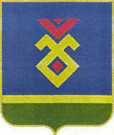 СОВЕТ СЕЛЬСКОГО ПОСЕЛЕНИЯУЛУ-ТЕЛЯКСКИЙ СЕЛЬСОВЕТ   МУНИЦИПАЛЬНОГО РАЙОНА ИГЛИНСКИЙ РАЙОН
РЕСПУБЛИКИ  БАШКОРТОСТАН 452425, с. Улу-Теляк, ул. Ленина, 14аТел./факс (34795) 2-44-58/2-44-18e-mail: ulu-telyakselsovet@mail.ruСовет муниципального районаИглинский районРеспублики БашкортостанСовет сельского поселения Улу-Телякский сельсовет муниципального района Иглинский район Республики Башкортостан452410, Иглинский район, с. Иглино, ул. Ленина, 58ИНН 0224009352  КПП 02240100р/с 03231643806280000100казн/с 40102810045370000067в Отделении – НБ Республика Башкортостан//УФК по Республике Башкортостан г. Уфа452425, Иглинский район, с. Улу-Теляк, ул. Ленина, д 14-а.ИНН 0224002727КПП 022401001р/с 03231643806284720100казн/с 40102810045370000067в Отделении – НБ Республика Башкортостан//УФК по Республике Башкортостан г. Уфа Председатель Советамуниципального района Иглинский район Республики Башкортостан____________/Карунас Ж. Л.МПГлава сельского поселения Улу-Телякский сельсовет муниципального района Иглинский район Республики Башкортостан____________/ Чингизов Р.Р.МППеречень автомобильных дорог местного значения в границах сельского поселения Улу-Телякский сельсовет муниципального района Иглинский район Республики БашкортостанПеречень автомобильных дорог местного значения в границах сельского поселения Улу-Телякский сельсовет муниципального района Иглинский район Республики БашкортостанПеречень автомобильных дорог местного значения в границах сельского поселения Улу-Телякский сельсовет муниципального района Иглинский район Республики БашкортостанПеречень автомобильных дорог местного значения в границах сельского поселения Улу-Телякский сельсовет муниципального района Иглинский район Республики БашкортостанПеречень автомобильных дорог местного значения в границах сельского поселения Улу-Телякский сельсовет муниципального района Иглинский район Республики БашкортостанПеречень автомобильных дорог местного значения в границах сельского поселения Улу-Телякский сельсовет муниципального района Иглинский район Республики БашкортостанПеречень автомобильных дорог местного значения в границах сельского поселения Улу-Телякский сельсовет муниципального района Иглинский район Республики БашкортостанПеречень автомобильных дорог местного значения в границах сельского поселения Улу-Телякский сельсовет муниципального района Иглинский район Республики БашкортостанНаселенный пунктНаименование автомобильной дорогиИдентификационный номерЭксплуатационные км.Категория дорогиПротяженность дороги, кмПротяженность дороги, кмПротяженность дороги, кмНаселенный пунктНаименование автомобильной дорогиИдентификационный номерЭксплуатационные км.Категория дорогиВсегоВ том числеВ том числеНаселенный пунктНаименование автомобильной дорогиИдентификационный номерЭксплуатационные км.Категория дорогиВсегос твердым покрытиемиз них с асфальтобетоннымс. Улу-Телякул. Маяковского80-628-872-ОП-МР-0012,2v2,22,2с. Улу-Телякул. Октябрьская 80-628-872-ОП-МР-0021,5v1,51,5с. Улу-Телякул. Космонавтов80-628-872-ОП-МР-0030,5v0,50,5с. Улу-Телякул. Механизаторов80-628-472-ОП-МР-0040,5v0,50,5с. Улу-Телякул. Коммунистическая80-628-472-ОП-МР-0050,882v0,8820,882с. Улу-Телякул. Новая80-628-472-ОП-МР-0060,2v0,20,2с. Улу-Телякул. Школьная80-628-472-ОП-МР-0070,7v0,70,7с. Улу-Телякул. Социалистическая 80-628-472-ОП-МР-0080,6v0,60,6с. Улу-Телякул. Горького80-628-472-ОП-МР-0090,8v0,80,8с. Улу-Телякул. Пугачева80-628-472-ОП-МР-0100,3v0,30,3с. Улу-Телякул. Совхозная80-628-472-ОП-МР-0120,3v0,30,3с. Улу-Телякул. Куйбышева80-862-472-ОП-МР-0130,8v0,80,8с. Улу-Телякул. Нефтяников80-862-472-ОП-МР-0140,3v0,30,3с. Улу-Телякул. Веселая80-628-472-ОП-МР-0150,5v0,50,5с. Улу-Телякул. Ворошилова80-628-472-ОП-МР-0160,4v0,40,4с. Улу-Телякул. Крупская 80-628-472-ОП-МР-0170,5v0,50,5с. Улу-Телякул. Кудашева 80-628-472-ОП-МР-0180,4v0,40,4с. Улу-Телякул. Северная80-628-472-ОП-МР-0190,7v0,70,7с. Улу-Телякул. Леспромхозная80-628-472-ОП-МР-0200,985v0,9850,985с. Улу-Телякул. Гоголя80-628-472-ОП-МР-0210,2v0,20,2с. Улу-Телякул. Первомайская 80-628-472-ОП-МР-0220,7v0,70,7с. Улу-Телякул. Гафури80-628-472-ОП-МР-0230,5v0,50,5с. Улу-Телякул. Горная80-628-472-ОП-МР-0240,5v0,50,5с. Улу-Телякул. Тукаева80-628-472-ОП-МР-0250,3v0,30,3с. Улу-Телякул. Победы80-628-472-ОП-МР-0261v111с. Улу-Телякул. Ленина80-628-472-ОП-МР-0271v111с. Улу-Телякул. Чернышевского80-628-472-ОП-МР-0280,1v0,10,1с. Улу-Телякул. Советская80-628-472-ОП-МР-0290,3v0,30,3с. Улу-Телякул. Чехова80-628-472-ОП-МР-0300,4v0,40,4с. Улу-Телякпер.. Центральный 80-628-472-ОП-МР-0310,4v0,40,4с. Улу-Телякул. Пушкина 80-628-472-ОП-МР-0320,6v0,60,6с. Улу-Телякул. Чкалова80-628-472-ОП-МР-0330,2v0,20,2с. Улу-Телякул. Кирова80-628-472-ОП-МР-0340,2v0,20,2с. Улу-Телякул. Добролюбова 80-628-472-ОП-МР-0350,3v0,30,3с. Улу-Телякул.Новикова80-628-472-ОП-МР-0360,5v0,50,5с. Улу-Телякул. Огнева80-628-472-ОП-МР-0370,3v0,30,3с. Улу-Телякул. Чапаева80-628-472-ОП-МР-0380,3v0,30,3с. Улу-Телякул. Пчеловодная80-628-472-ОП-МР-0391,722v1,7221,722с. Улу-Телякул. Буденного80-628-472-ОП-МР-0400,1v0,10,1с. Улу-Телякул. Улу-Телякская80-628-472-ОП-МР-0410,3v0,30,3с. Улу-Телякул. Маслозаводская80-628-472-ОП-МР-0420,3v0,30,3с. Улу-Телякул. Матросова80-628-472-ОП-МР-0430,1v0,10,1с. Улу-Телякул. Нуриманова80-628-472-ОП-МР-0440,2v0,20,2с. Улу-Телякул. Симская80-628-472-ОП-МР-0451,878v1,8781,878с. Улу-Телякул. Восточная80-628-472-ОП-МР-0460,1v0,10,1с. Улу-Телякул.Западная80-628-472-ОП-МР-0470,1v0,10,1с. Улу-Телякул. Лесничество80-628-472-ОП-МР-0600,15v0,150,15д. Кировскийул. Лесная80-628-472-ОП-МР-0480,5v0,50,5д. Кировскийул. Луговая80-628-472-ОП-МР-0491v11д. Кировскийул. Свободы80-628-472-ОП-МР-0500,6v0,60,6д. Кировскийул. Молодежная80-628-472-ОП-МР-0511v11д. Кировскийул. Дачная80-628-472-ОП-МР-0520,8v0,80,8д. Шуктеевоул. Хуторская80-628-472-ОП-МР-0530,4v0,40,4д. Казаяк-Кутушул. Заречная80-628-472-ОП-МР-0541v11д. Казаяк-Кутушул. Вязовая80-628-472-ОП-МР-0550,8v0,80,8д. Фаткуллиноул. Подгорная80-628-472-ОП-МР-0560,9v0,90,9д. Высокаяул. б/н80-628-472-ОП-МР-0570,1v0,10,1д. Лемезыул. б/н80-628-472-ОП-МР-0580,1v0,10,1д. Кузнецовскийул. б/н80-628-472-ОП-МР-0590,1v0,10,1Кировский-ШуктеевоКировский-Шуктеево80-628-ОП МР-0371,652v1,6521,652ИТОГО (протяженность дорог по сельсовету):ИТОГО (протяженность дорог по сельсовету):ИТОГО (протяженность дорог по сельсовету):34,76934,76934,7692